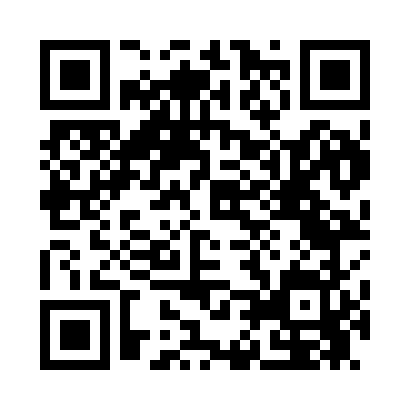 Prayer times for Zoarville, Ohio, USAWed 1 May 2024 - Fri 31 May 2024High Latitude Method: Angle Based RulePrayer Calculation Method: Islamic Society of North AmericaAsar Calculation Method: ShafiPrayer times provided by https://www.salahtimes.comDateDayFajrSunriseDhuhrAsrMaghribIsha1Wed4:596:241:235:148:229:472Thu4:576:221:225:148:239:493Fri4:556:211:225:158:249:504Sat4:546:201:225:158:259:515Sun4:526:191:225:158:269:536Mon4:516:181:225:158:279:547Tue4:496:171:225:168:289:568Wed4:486:151:225:168:299:579Thu4:466:141:225:168:309:5810Fri4:456:131:225:168:3110:0011Sat4:436:121:225:178:3210:0112Sun4:426:111:225:178:3310:0313Mon4:416:101:225:178:3410:0414Tue4:396:091:225:178:3510:0515Wed4:386:081:225:188:3610:0716Thu4:376:071:225:188:3710:0817Fri4:356:061:225:188:3810:0918Sat4:346:061:225:198:3910:1119Sun4:336:051:225:198:4010:1220Mon4:326:041:225:198:4110:1321Tue4:316:031:225:198:4210:1522Wed4:296:021:225:208:4310:1623Thu4:286:021:225:208:4310:1724Fri4:276:011:225:208:4410:1825Sat4:266:001:235:218:4510:1926Sun4:256:001:235:218:4610:2127Mon4:245:591:235:218:4710:2228Tue4:245:591:235:218:4810:2329Wed4:235:581:235:228:4810:2430Thu4:225:581:235:228:4910:2531Fri4:215:571:235:228:5010:26